Padilla Román Brenda NatalyLA TELEVISIÓN Y SU REPERCUSIÓN EN LA SOCIEDAD PARA LOS PEDAGOGOSAl hablar de los medios de comunicación hablaríamos de una gran fuerza que en la actualidad mueve mucho al mundo entero, ya que por medio de ello las personas buscan entretenerse, tener una visión general del mundo que los rodea, aprender (aunque no siempre sea algo cultural o de provecho para su persona) y el poder por medio de ellos interactuar con las demás personas y ser parte de un grupo social.La Televisión es un medio o un tema muy importante de hondar ya que es el principal medio por el cual la sociedad se mueve, ya que puede transmitir en las personas una gran influencia y puede provocar desde los menores hasta los mayores  sentimientos.  Se puede decir que la televisión es un medio por el cual se adquiere aprendizaje, pero no el tipo de aprendizaje que los maestros o pedagogos quisiéramos, no es el cuál los niños asimilan por los diferentes tipos de programas que ven; “Si bien existe una considerable bibliografía en la que se han documentado diversos tipos de efectos educativos de la televisión en grupos específicos de televidentes (Orozco  Gómez Guillermo 1996). Esto conlleva a que los niños a veces tomen  un comportamiento de quererse parecer a lo que ven en la tele y tomen de la ficción una actitud real y no lo dividan. Esto nos puede llevar a pensar que la televisión es mala para todos, pero tampoco hay que confundir las cosas, ya que a veces por muy pocas que parezcan la televisión pueden traer cosas  que se pueden aprovechar en el aula o en la familia. Es importante mencionar que la familia es una parte fundamental para la valoración que tengan los niños hacia la tele ya que se ha visto que la mamá es esencial en la comunicación con lo hijos respecto a los programas que ven y el tiempo que le dediquen a ella.  También se ha visto que entre más sea el nivel socioeconómico de las familias menos atención le ponen a los niños respecto a los programas de televisión; (espero y esto no afecte a lo que se lleve ahorita mencionado de la televisión, y sacando algo provechoso de ella) es que se ha visto por medio de las novelas que esto realmente pasa, ya que se ve a la familia que es rica de dinero y la mamá se preocupa más de si misma que de los hijos, es más siempre habrá una “nana” que cuide de ellos, así que de forma indirecta la televisión ya nos mostro esa parte “oculta” de la sociedad; “no basta ver televisión, lo que cuenta para que se lleve a cabo su influencia son las maneras de interactuar con la programación televisiva (Masterman, 1995)”. 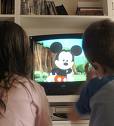 Esto también hace mención que la televisión transmite emociones y sentimientos  a través de los programas televisivos, ya que cada uno va enfocado a diferentes edades, por ejemplo las novelas son en sí para las mujeres adultas y estas provocan en ellas crear sentimientos hacia los personajes y la historia en la que se está desarrollando, otro ejemplo es el futbol, esto va hacia niños y adultos y provoca la adrenalina del televidente y sacar euforia, todos estos sentimientos la televisión va transmitiendo, pero hay que recordar que solo es un programa y que hay que apartarlo con la realidad para no llegar al extremo.Otro tema importante que se pude destacar de la televisión es que no importa la edad en la que ésta se enfoque casi siempre encontrara el camino de hacer que la gente se quede viendo la televisión. Se puede decir que aquí en México la empresa que más mueve y desde que empezó a sido Televisa “la fabrica de sueños” en donde hasta la fecha no se puede decir que realmente lo sea ya que en la actualidad existen programas donde denigran a la gente o la ven como objeto de burla para la audiencia: creo que como pedagogos tenemos que tomar conciencia de eso y ver el medio por el cual poder orientar a los niños y jóvenes sobre ese tipo de programas, ya que una buena solución es fomentar el dialogo con ellos de forma “casual” sin referirse mucho a lo formal y así poder llegar a temas y opiniones que ellos tengan sobre ese tipo de emisión televisiva y así poder estimular realmente valores que no se dan explícitamente en otros lados.También cabe mencionar que los jóvenes toman muy en cuenta lo que la televisión les vende como lo que es “juventud”, ya que ella y la publicidad se encargan de que los jóvenes toman cierta actitud que a ellos les conviene, y ven a los jóvenes como un símbolo comercial que les da ganancias, así hay que buscar estrategias para que los jóvenes reflexionen de todo lo que ven en la televisión y si realmente necesitan de un producto o algo tecnológico en su vida diaria. 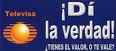  Otro tema importante es que la televisión también vende valores y actitudes ya   que es lo que “según” la televisión quiere dar, pero lamentablemente no los valores que la sociedad necesita para una buena convivencia sino valores como la el ser bello, (como tener la juventud eterna), o el tener más cosas tecnológicas para poder encajar en un cierto grupo social (poder y éxito) o la más frecuente en la actualidad que es la sexualidad como instinto o éxito ya que actualmente tanto en programas como en la publicidad se menciona mucho de eso. Lo lamentable de esto es que la gente se hace propios de ellos y quieren ser  y actuar como la television de lo pide. La repercucion de todo esto con lleva a que por motivos como este la gente llegue a situaciones extremas.Entonces ante toda esa multitud de pensamientos y formas de actuar estamos obligados a también hacer lo mismo, saber como orientar desde los más chicos hasta personas adultas, ya que la gran ventaja de ser pedagogos es que no nos quedamos solo con la enseñanza de los pequeños sino también poder contribuir con las personas adultas. Saber hasta que grado de importancia hay que darle a la televisión pues bien en los hogares se le da mucha importancia a la televisión ya que la toman como un premio o como un castigo de verla o no, y es importante destacar que eso no es bueno ya que se los niños lo pueden tomar como algo más apreciado y dale su importancia. También saber darse cuenta que no todos los ideales que pasan en ella son buenos. No hay que olvidar decirles a los profesores que ayuden en la buena comunicación con los alumnos, saber como sacar provecho de los programas de televisión y hacer dinámicas, cambios de ideas y opiniones con el alumnado sobre los programas que ven, y saber hacerlos críticos de lo que ven. Y que “lo aprendido por la televisión les resulta más relevante para su vida diaria que lo que aprenden en la escuela” (Orozco Gómez Guillermo). Pues bien si se hace que los alumnos tomen conciencia ya no tomaran mucho en cuenta o como algo real lo que ven, sino ya seran criticos, esto ayuda a que si ellos lo hacen pueden motivar y comentar en su familia lo que esta pasando y asi poder hacer una cadenita en la cual hacer a la gente ya 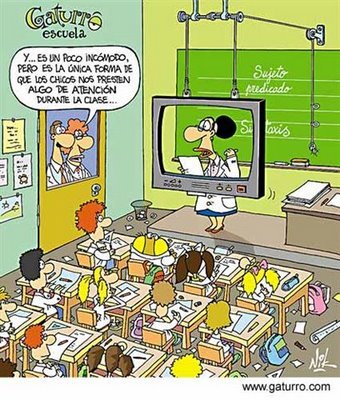 Bibliografía:OROZCO GÓMEZ GUILLERMO en La recepción de la TV desde la familia y la escuela